ИТОГОВЫМ ДОКУМЕНТОМ ПО ОКОНЧАНИЮ АВТОШКОЛЫ ЯВЛЯЕТСЯ  СВИДЕТЕЛЬСТВО О ПРОФЕССИИ ВОДИТЕЛЯСвидетельство выдается учащемуся, освоившему программу по подготовке водителей транспортных средств категории «А», «В».Срок освоения программы: -Категория «А» - 130 часов. -Категория «В» - 190 часов. Свидетельство выдается на следующий день после даты издания приказа о выпуске учебной группы, в которой обучался выпускник, в связи с ее окончанием. Форма документа, выдаваемого по окончании обучения утверждена Приложением №3 (лист 1, лист 2)  Приказа №4 НОУ «АВТОШКОЛА-САМАРА» от 04 февраля 2015г.: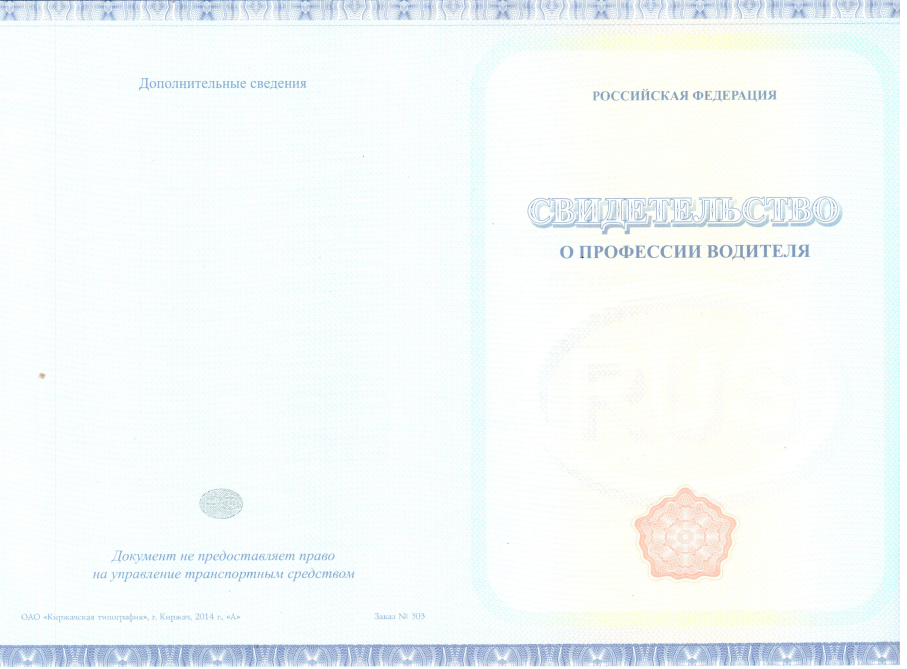 